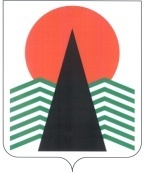  Администрация Нефтеюганского районаТерриториальная комиссияпо делам несовершеннолетних и защите их правПОСТАНОВЛЕНИЕ №19 12 апреля 2018 года, 10 – 15 ч. г. Нефтеюганск, 3 мкрн., д. 21, каб. 430зал совещаний администрации Нефтеюганского района,(сведения об участниках заседания указаны в протоколе № 18 заседания территориальной комиссии)О  принимаемых мерах по предупреждению пропусков занятий и неуспеваемости обучающихся образовательными организациями Нефтеюганского района в 2017-2018 учебном году	Заслушав и обсудив информацию Департамента образования и молодежной политики Нефтеюганского района (далее по тексту  – ДОиМП) по вопросу, предусмотренному планом работы территориальной комиссии по делам несовершеннолетних и защите их прав Нефтеюганского района на 2018 год, территориальная комиссия установила:Во исполнение пункта 4 статьи 14 Федерального  закона от 24.06.1999 № 120 «Об основах системы профилактики безнадзорности и правонарушений несовершеннолетних»,  в  целях ведения учета несовершеннолетних, не посещающих или систематически пропускающих по неуважительным причинам занятия  ДОиМп издан приказа №598-о от 14.10.2015  «Об утверждении форм учета за контролем качества освоения основных образовательных программ общего образования и учета несовершеннолетних, не посещающих или систематически пропускающих по неуважительным причинам занятия  в  общеобразовательных учреждениях Нефтеюганского района».На основании данного приказа в общеобразовательных учреждениях Нефтеюганского района ведется мониторинг контроля качества освоения образовательных программ общего образования и учета несовершеннолетних, не посещающих или систематически пропускающих по неуважительным причинам занятия.Согласно приказу ДОиМП  от 31.07.2017 № 582-0 «О проведении специализированного мероприятия «Всеобуч» в рамках межведомственной профилактической операции «Подросток» общеобразовательными учреждениями до 05 сентября 2017 года было организовано проведение подворных обходов в посёлках района. По результатам обходов был осуществлён сбор данных о детях в возрасте от 6 до 18 лет, проживающих на территории соответствующих микрорайонов школ.	Также, общеобразовательными организациями в период с 10 января по 20 января 2018 года проведен повторный адресный подворный обход территорий, в ходе  которого была выявлена 1 несовершеннолетняя в п.Сингапай, имеющая аттестат об основном общем образовании, выданный 30.06.2017, в настоящее время  несовершеннолетняя обучается на курсах программистов в Нефтеюганском корпоративном институте (срок обучения 2 месяца).	По данным остальных общеобразовательных организаций несовершеннолетние, выбывшие из учебных заведений  и не продолжающие обучение, по состоянию на 20 января 2018 года, отсутствуют.	Вместе с тем, в рамках межведомственного взаимодействия специалистами органов и учреждений системы профилактики выявлены двое несовершеннолетних, не продолжающих обучение (сп.Салым – уч-ся коррекционной школы 8 вида г. Нефтеюганска,  гп. Пойковский – уч-ся ПСОШ №4, в августе 2017 г.  выбывшая с семьей в Краснодарский край). На сегодняшний день ДОиМП приняты меры по продолжению обучения выявленных несовершеннолетних.    	Классными руководителями ведется ежедневный контроль и еженедельный мониторинг за посещаемостью обучающимися уроков. Осуществляется выходы в семьи с целью установления причины отсутствия несовершеннолетнего в школе. За истекший период 2017-2018 учебного года было осуществлено 48  выходов в семьи.	По итогам 1 полугодия (2 четверти) 2017/2018 учебного года количество неуспевающих обучающихся составило  39 чел./0,9 %, в сравнении  с 1 учебной четвертью текущего учебного года процент остается стабильным (0,9 %).	Качественный показатель неуспевающих обучающихся по итогам 1 полугодия (2 четверти)  изменился в сравнении с 1 учебной четвертью, но повторно, по итогам  двух четвертей (по ряду предметов)  неуспевающими  являются 9 обучающихся следующих образовательных учреждений:	Пойковская СОШ №1 – 6 человек;	Пойковская СОШ №2 – 2 человека;	Чеускинская СОШ – 1 человек.	Общеобразовательными учреждениями приняты  адресные меры помощи по преодолению текущей неуспеваемости  обучающимися. В ДОиМП и общеобразовательных учреждениях ведется реестр неуспевающих по четвертям (полугодиям). Итоги каждой учебной четверти (полугодия) рассматриваются на совещании руководителей общеобразовательных учреждений и совещании заместителей руководителей по учебной работе. 	В течение учебного года проводятся заседания Совета профилактики правонарушений, на которых рассматриваются обучающиеся систематически опаздывающие и пропускающие без уважительной причины  и  с низкой успеваемостью. За 2017-2018 учебный год проведено 36 заседаний, с учащимися и их родителями проводятся профилактические беседы, при необходимости разрабатывается комплекс мер, направленный на устранение проблем, с последующим осуществлением контроля. 	 Систематически с родителями проводятся индивидуальные беседы, направленные на разъяснение ответственности родителей за воспитание и обучение детей с привлечением специалистов органов и учреждений системы профилактики. Проведены общешкольные родительские собрания на темы: «Семья  - основа  государства»,  «Результативность школьного урока: отчего она зависит?», «Пути решения проблем, связанных с пропусками несовершеннолетними занятий в школе без уважительной причины», «Административная ответственность несовершеннолетних за правонарушения», «Безопасное поведение учащихся», «Чрезвычайные происшествия с несовершеннолетними». Охват родители учащихся с 1-11 класс составил  97 %.	В школах района активно реализуется наставничество как вид волонтерской деятельности старшеклассников. За истекший период 2017/2018 учебного года наставническая работа проводилась с 37 обучающимися, имеющими низкую успеваемость и пропуски уроков без уважительной причины, за которыми были закреплены 48 наставников (обучающиеся 8-11 классов). Данным учащимся оказывалась помощь в подготовке домашних заданий, привлечение их к участию в общешкольных и районных мероприятиях, занятиям в кружках и секциях. В результате наставнической деятельности отмечаются положительные результаты: снижение количества пропусков учебных занятий без уважительной причины у подшефных учащихся; их аттестация по итогам четверти; организация занятости во внеурочное время.	На 1 апреля 2018 года 2 несовершеннолетних (8б НРМОБУ «ПСОШ №2,   1б НРМОБУ «Салымская СОШ № 2») имеют систематические пропуски занятия  по неуважительным причинам. Ситуация с данными несовершеннолетними находится на контроле органов и учреждений системы профилактики безнадзорности и правонарушений несовершеннолетних.	В целях профилактики безнадзорности и правонарушений среди несовершеннолетних, территориальная комиссия по делам несовершеннолетних и защите их прав Нефтеюганского района п о с т а н о в и л а: 1. Информацию Департамента образования и молодежной политики Нефтеюганского района «О  принимаемых мерах по предупреждению пропусков занятий и неуспеваемости обучающихся образовательными организациями Нефтеюганского района в 2017-2018 учебном году» принять к сведению.Срок: 12 апреля 2018 года.2. Департаменту образования и молодежной политики (Н.В.Котова):2.1.  продолжить работу с общеобразовательными учреждениями по  достижению 100% общей успеваемости на конец 2017-2018 учебного года.Итоговую информацию по успеваемости за 2017-2018 учебный год направить в территориальную комиссию по делам несовершеннолетних и защите их правСрок: до 25 июня 2018 года.	2.2. организовать проведение в образовательных организациях района ежеквартального анализа ситуации с выбывшими обучающимися и их зачислением в другую образовательную организацию. 	В случае отсутствия подтверждающего уведомления от принимающей образовательной организации в установленные приказом Минобрнауки России №177 от 12.03.2014 сроки, информацию о несовершеннолетнем направлять в территориальную комиссию по делам несовершеннолетних и защите их прав Нефтеюганского района.	Срок: не позднее 1 мая 2018 года.Председатель территориальной комиссии                                       В.Г.Михалев